Publicado en Donostia-San Sebastián el 23/05/2024 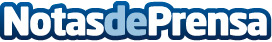 Samuel Pajares, traumatólogo de Policlínica Gipuzkoa: "La mayor parte de las afectaciones del túnel carpiano acaban en cirugía tarde o temprano"El Dr. Samuel Pajares, traumatólogo y responsable de la Unidad de Muñeca y Mano de Policlínica Gipuzkoa asegura que una de las medidas más efectivas para tratar el síndrome del túnel carpiano es el uso de muñequeras para dormirDatos de contacto:Policlínica GipuzkoaPoliclínica Gipuzkoa654096991Nota de prensa publicada en: https://www.notasdeprensa.es/samuel-pajares-traumatologo-de-policlinica Categorias: Nacional Medicina País Vasco Servicios médicos http://www.notasdeprensa.es